МІНІСТЕРСТВО ОСВІТИ І НАУКИ УКРАЇНИХАРКІВЬКИЙ НАЦІОНАЛЬНИЙ УНІВЕРСИТЕТ МІСЬКОГО ГОСПОДАРСТВА ІМЕНІ О. М. БЕКЕТОВАМЕТОДИЧНІ ВКАЗІВКИДО ПРОВЕДЕННЯ ПРАКТИЧНИХ ЗАНЯТЬ, ВИКОНАННЯ РОЗРАХУНКОВО-ГРАФІЧНОГО ЗАВДАННЯ ТА САМОСТІЙНОЇ РОБОТИ СТУДЕНТІВ З ДИСЦИПЛІНИ«СУЧАСНІ І ІННОВАЦІЙНІ ТЕХНОЛОГІЇВ ГАЗОПОСТАЧАННІ НАСЕЛЕНИХ МІСЦЬ»(для магістрів спеціальності 192 – «Будівництво та цивільна інженерія.Теплогазопостачання і вентиляція»)ХарківХНУМГ ім. О.М. Бекетова – 2016МЕТОДИЧНІ ВКАЗІВКИ до проведення практичних занять, виконання розрахунково-графічного завдання та самостійної роботи студентів з дисципліни «Сучасні і інноваційні технології в газопостачанні населених місць» для магістрів спеціальності 192 – «Будівництво та цивільна інженерія. Теплогазопостачання і вентиляція» / Автори: В.С. Сідак, О.М. Слатова  – Харків: ХНУМГ ім. О. М.Бекетова, 2016	Укладачі  В. С. Сідак, О. М. СлатоваМетодичні вказівки побудовані за вимогами кредитно-модульної системи організації навчального процесу та узгоджена з орієнтовною структурою змісту навчальної дисципліни, рекомендованою Європейською Кредитно-Трансферною Системою (ЕСТS).Рекомендовано для студентів будівельних спеціальностей.Рецензент:	І. І. Капцов, доктор технічних наук, професор Харківського національного університету міського господарства ім. О.М. Бекетова.	Рекомендовано кафедрою Експлуатації газових і теплових систем, 	протокол № 2 від 10.02.2016 р. ХНУМГ ім. О.М. Бекетова, 2016© Сідак В.С., 2016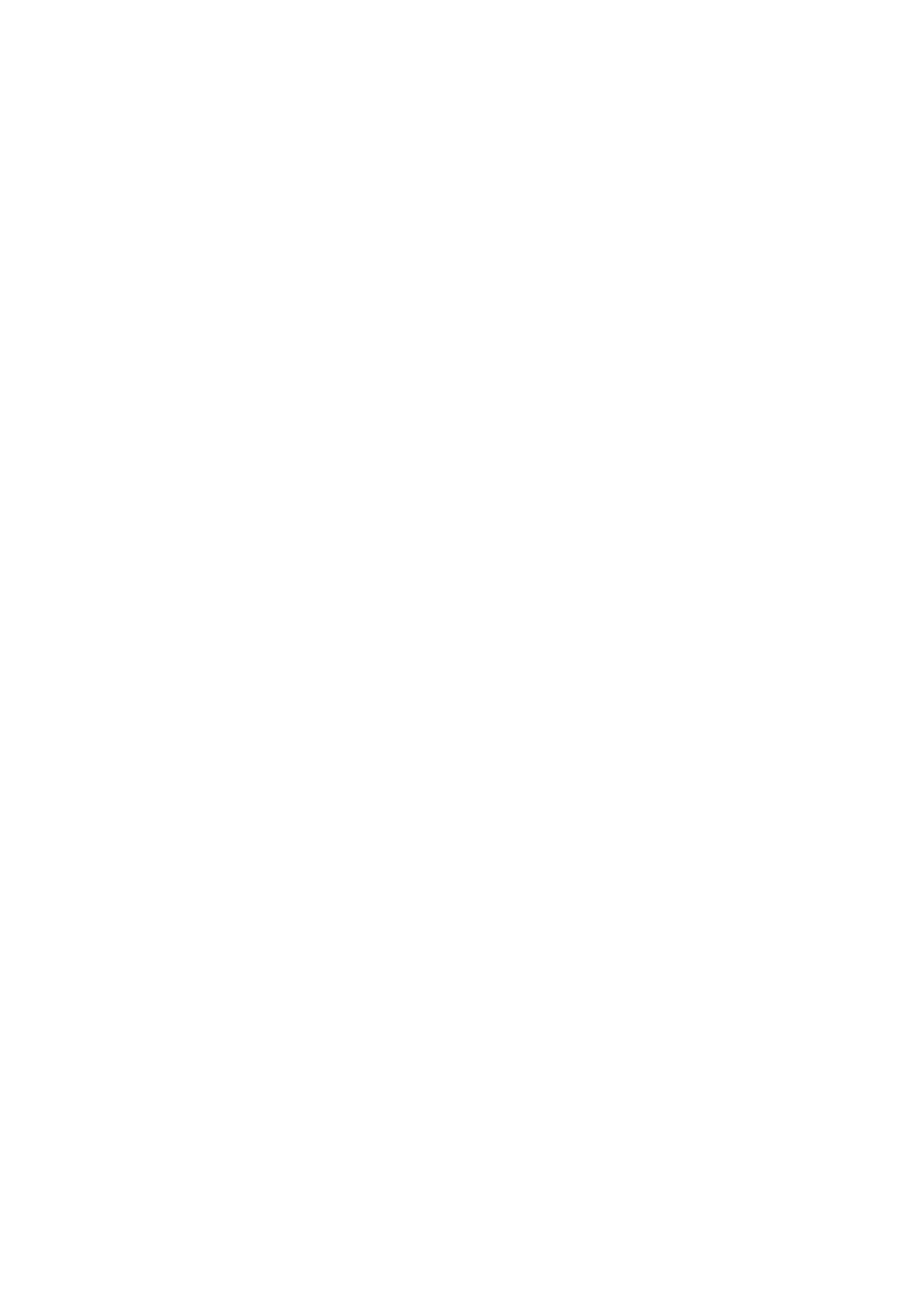 